MATERAC BARDZO WYSOKIEJ JAKOŚCI WYPOSAŻONY DODATKOWO W ZAMEK BŁYSKAWICZNY DZIĘKI CZEMU ZEWNĘTRZNĄ POSZEWKĘ MOŻEMY ŁATWO ZDJĄĆ I WYPRAĆ.Materac, dzięki zastosowanej macie kokosowej posiada znacznie większą twardość przy zachowaniu odpowiedniej elastyczności. Mata kokosowa jest materiałem naturalnym który zapewnia swobodny przepływ powietrza oraz blokuje rozwój bakterii. Materac z matą kokosową jest znacznie sztywniejszy i odporny na odkształcenia posiadając przy tym   właściwości antypotne oraz antyalergiczne.Materac posiada atest Państwowego Zakładu HigienyPianka oraz wkład kokosowy posiadają certyfikat OKO TEX STANDARD 100który jest gwarantem braku szkodliwych i alergizujących substancji.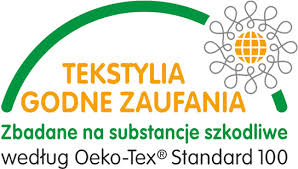 Nasze materiały spełniają najsurowsze testy jakości i bezpieczeństwadzięki uniwersalnej wielkości (70cm x 32cm) pasuje na każdy rodzaj wózka.